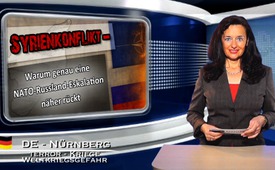 Syria conflict – why is an escalation between NATO and Russia nearing?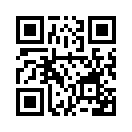 On January 30, 2016 the followingstatementfrom the international news agency Reuters made rounds in western media, “Russian fighter bomber creates new tensions”. A Russian fighter bomber, type SU-34, is said to have advanced into Turkish airspace according to statements by the Turkish government. The Russian ambassador was summoned as a result of this violation.
The Foreign Ministry declared that this incident showed that Russia was aiming for an escalation of the conflict between both states.Syria conflict –why is an escalation between NATO and Russia nearing?

On January 30, 2016 the followingstatementfrom the international news agency Reuters made rounds in western media,
“Russian fighter bomber creates new tensions”. A Russian fighter bomber, type SU-34, is said to have advanced into Turkish airspace according to statements by the Turkish government. The Russian ambassador was summoned as a result of this violation. The Foreign Ministry declared that this incident showed that Russia was aiming for an escalation of the conflict between both states. NATO SecretaryGeneral Jens Stoltenberg followed suit with an appeal to Russia to “fully” respect the airspace of the alliance to which Turkey belongsas NATO member. Moscow was supposed to act responsibly. To quote Stoltenberg: “Russia must take all necessary measures to ensure that such violations do not happen again.”  Once again Russia is said to be solely responsible for the increasing tensions in the confrontation between NATO and Russia and this is imprinted on everyone’s mind. Even though the same leading media is only talking of assumptions here and is even quoting the Russian Defense Ministry which demented the air space violation: The Turkish radar units wouldn’t be able to distinguish the very type or affiliationof an aircraft. Igor Konashenkov, speaker of the Russian Defense Ministry declared, “I am convinced that even Turkish specialists for the defense of airspace know that radar units can only record the height, course, and speed of an aircraft.” Whether this aircraft is Russian or of the US-led coalition against the IS could have only been determined if another aircraft had had sight contact. However this was not the case, Konashenkovsays. Obviously the western media had no interest in evaluating this denial. Thisis reminiscent of war rhetoric by US-presidents before they entered a war. The documentary film from 2008 “War Made Easy: How Presidents & Pundits Keep Spinning Us to Death” by US-journalist Norman Solomon shows how the basis for US-wars – for example Vietnam, Kosovo, Afghanistan or Iraq – was created through manipulation and propaganda by the US-presidents with the help of the media. Like a frog that sits in slowly heating water until he dies, the people were constantly made to believe that they were facing a tyrannical, incalculable opponent, until they were ready to acquiesce or even demand an entry into war. Only one more lie was needed that caused the barrel to overflow, or a false-flag operation that was blamed on the opponent. And this seems exactly what is happening in the NATO-Russia confrontation around Syria. It seems to be only a question of time until the slowly heated boiling pot with the frog – i.e. the media’s fuelling against Russia as an incalculable danger – begins to boil. So that the western people will readily accept an escalation of the NATO-Russia confrontation on the ground of another lie or “false-flag operation” which will be blamed on Russia. 
The German political scientist and non-fiction writer Peter Orzechowski gave another reason on why an escalation between NATO and Russia is approaching in an article published on January 20: 
Troups are brought into position likeOrzechowski shows in the following: 4.27
>The Israeli Daily Newspaper “Jerusalem Post” reported on January 20, 2016 that Turkish soldiers with several task forces entered Syria. Before that the Turkish Army was said to have bombarded Kurdish positions in Northern Syria according to the independent news agency “ARA News”. 
>AlexejFenenko from the Russian academy of Sciences also said on January 20 that Turkey would be determined to set up a security zone in Northern Syria. Therefore he would anticipate a military escalation between Russia and Turkey in Syria.
> According to information from the Arab News broadcasting station “Al Jazeera” and the US-magazine “Foreign Policy”, the US-army is said to have taken over the airbase Rmeilan in the Northeast of Syria. This strategic airport near several oil deposits had been controlled before by the KÜrdish People’s Self Defence Units, YPG.
Orzechowski continues to quote the Russian professor Andrej Fursow who is giving more reasons on why Syria is on the hit list of the US-global strategists and therefore an escalation between NATO and Russia seems inevitable. Fursow is leader of the centre for Russia-Research at the university of humanities in Moscow and member of the International Academy of Sciences in Munich.
1.Syria, next to Iran, is said to be the deployment zone for Central Asia – the region in which the power relations of the world are going to be decided on –according to Zbigniew Brzezinski, professor for US-Foreign Policy. It is only possible to attack Eurasia, i.e. mainly the geographical area of Russia, via Syria and Iran.
2. Moreover Syria is said to be the connecting link between the Shiite Iran and the other Shiite groupings of the Arab world. This religious direction of Islam is opposed by the Sunnites, i.e. Saudi-Arabia and the rich United Arab Emirates on the Gulf Sea, which are supported by the USA.
3.Quoting Fursow: “In the south-eastern Mediterranean Sea gas deposits were found – in the sea as well as in the country in the Syrian region of Kara.”
4. And finally there would be one more reason for the Syrian conflict: Qatar. The Arab emirate exports liquefied natural gas with the help of a tanker fleet. If the Assad-regime breaks down, Qatar would have the possibility to transport the blue combustible directly across the Syrian territory to the coast of the Mediterranean. This would increase its export volume double if not more and would impede Iran’s export for there is a pipeline from Iran to Syria. 
Quote of Fursow: “The increasing strength of Qatar on the natural gas market weakens Russia’s position.”
All these statements concerning the strategic interests in the region around Syriaclearly depict that the escalation of the conflict between NATO and Russia can least be traced back to Russia.
This escalation is all the more pushed to its peak by a few global strategists who have the goal to secure US-supremacy in the world.
Fursow concluded with the statement that in this region around Syria he would expect, I quote “the big war of the 21st century… the last big hunt of the era of capitalism which unfortunately will probably be inevitable.”from dd.Sources:http://www.srf.ch/news/international/russischer-jagdbomber-sorgt-fuer-neue-spannungen

http://deutsche-wirtschafts-nachrichten.de/2016/01/30/moskau-an-ankara-zu-viele-hollywood-filme-gesehen/

http://www.youtube.com/watch?v=6x2F9Vzl13Y

http://info.kopp-verlag.de/hintergruende/geostrategie/peter-orzechowski/krieg-um-syrien-konfrontation-nato-russland-rueckt-naeher.htmlThis may interest you as well:---Kla.TV – The other news ... free – independent – uncensored ...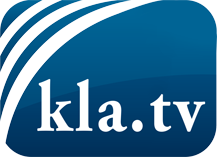 what the media should not keep silent about ...Little heard – by the people, for the people! ...regular News at www.kla.tv/enStay tuned – it’s worth it!Free subscription to our e-mail newsletter here: www.kla.tv/abo-enSecurity advice:Unfortunately countervoices are being censored and suppressed more and more. As long as we don't report according to the ideology and interests of the corporate media, we are constantly at risk, that pretexts will be found to shut down or harm Kla.TV.So join an internet-independent network today! Click here: www.kla.tv/vernetzung&lang=enLicence:    Creative Commons License with Attribution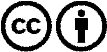 Spreading and reproducing is endorsed if Kla.TV if reference is made to source. No content may be presented out of context.
The use by state-funded institutions is prohibited without written permission from Kla.TV. Infraction will be legally prosecuted.